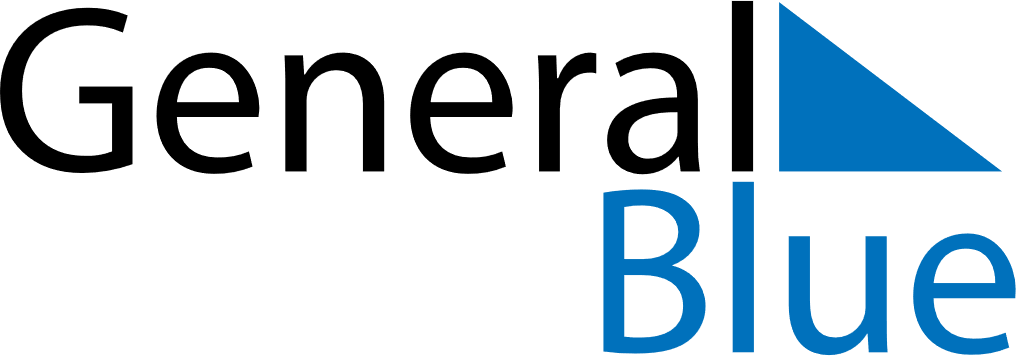 Quarter 4 of 2019NamibiaQuarter 4 of 2019NamibiaQuarter 4 of 2019NamibiaQuarter 4 of 2019NamibiaQuarter 4 of 2019NamibiaOctober 2019October 2019October 2019October 2019October 2019October 2019October 2019SUNMONTUEWEDTHUFRISAT12345678910111213141516171819202122232425262728293031November 2019November 2019November 2019November 2019November 2019November 2019November 2019SUNMONTUEWEDTHUFRISAT123456789101112131415161718192021222324252627282930December 2019December 2019December 2019December 2019December 2019December 2019December 2019SUNMONTUEWEDTHUFRISAT12345678910111213141516171819202122232425262728293031Dec 10: Human Rights DayDec 25: Christmas DayDec 26: Day of Goodwill